“ What People are Doing For ISLM”Country: IndiaName : Anurudh Kumar ( Librarian)Organization : Manipal International School – Anantapur- Andhra PradeshStudents prepared the notice board 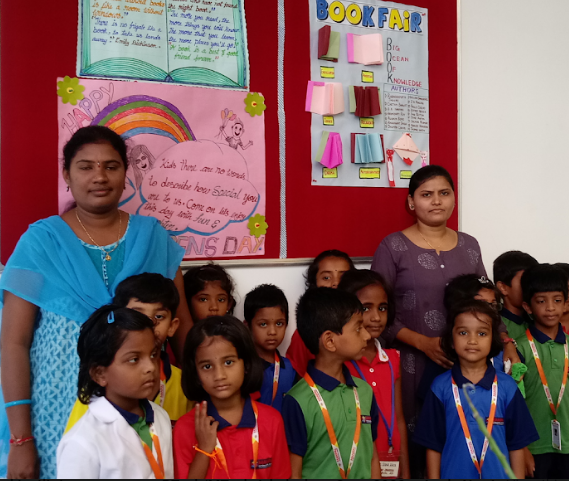 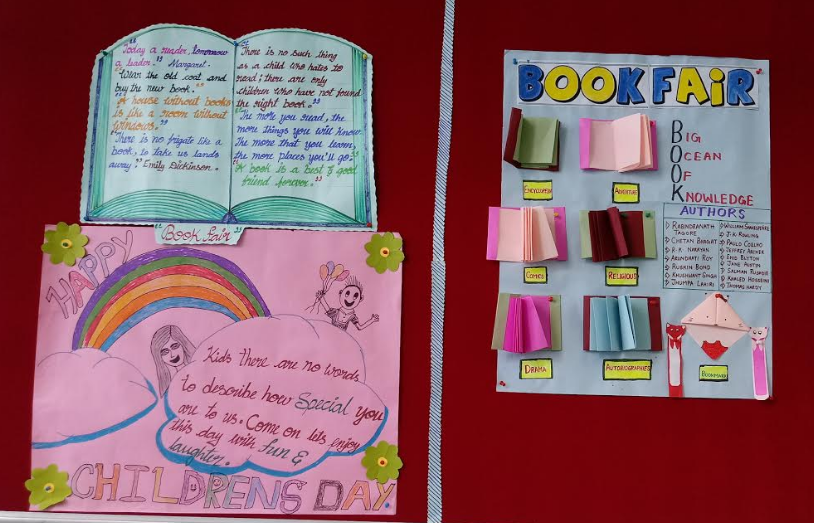 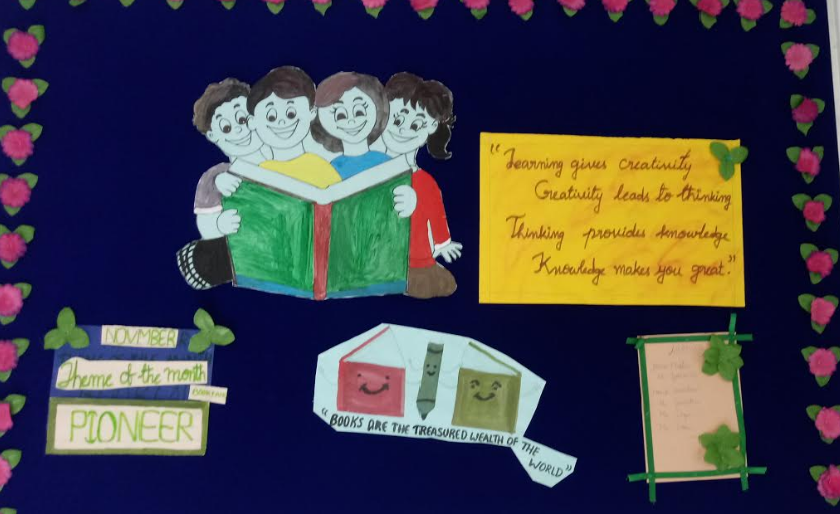 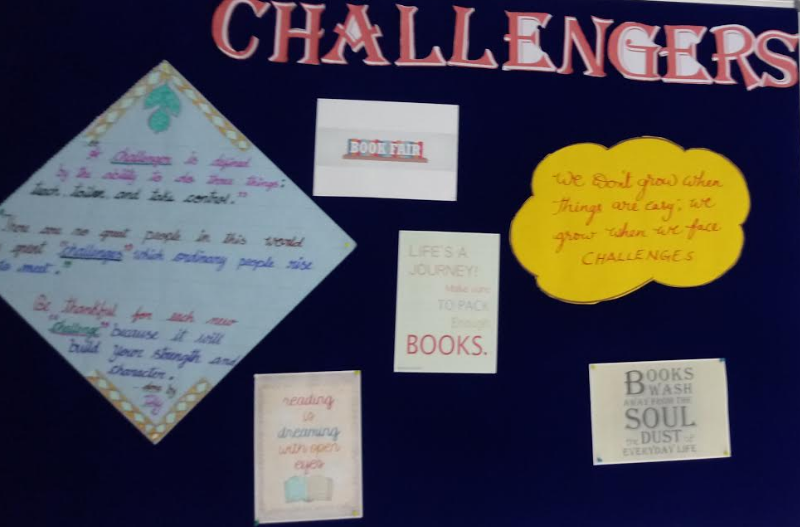 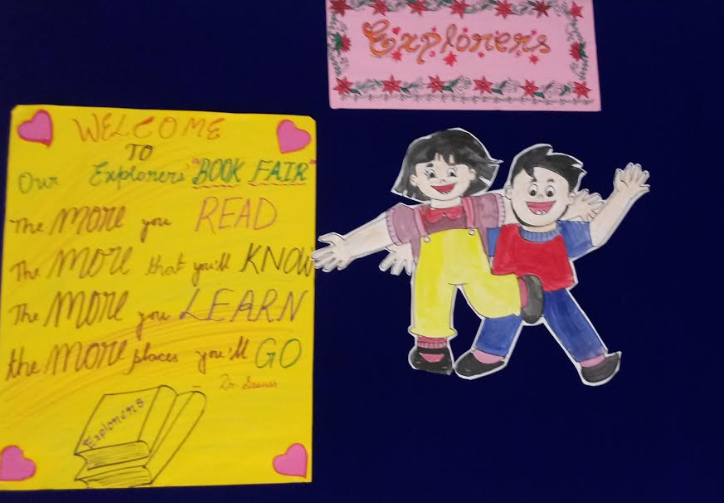 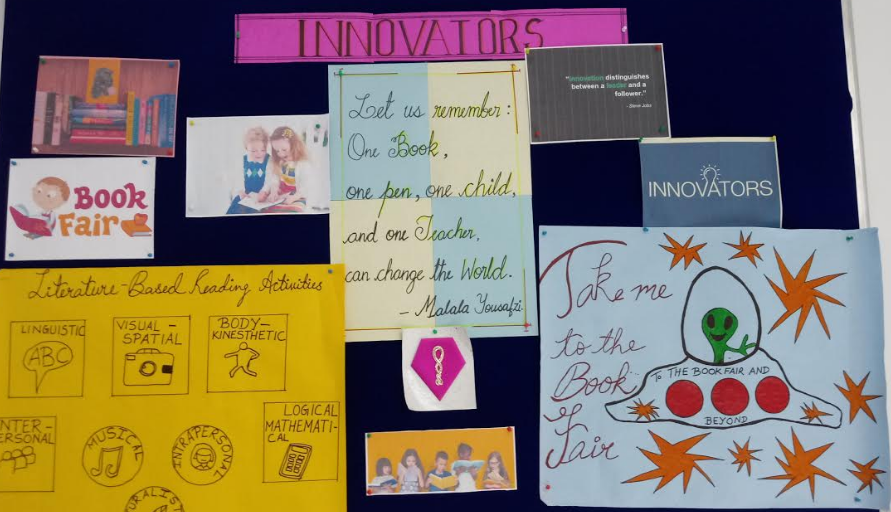 